Тема урока: Как получают этилен и углеводороды ряда этилена?Предмет – Химия,  9 класс Тип урока: Урок «открытия» нового знания.Цели урока:Образовательные цели: изучить строение, свойства, получение и применение этенов.Деятелъностная цель: формирование у учащихся умений реализации новых способов действия.Содержательная цель: расширение понятийной базы за счет включения в нее новых элементов.Задачи урока:Изучить способы получения этилена, его гомологов в лаборатории и промышленности;Сравнить строение и состав алканов и алкенов;Определить виды изомерии алканов и алкенов;Развить умение делать логические выводы на основе полученной информации.Универсальные учебные действия, на формирование которых направлен образовательный процесс: Оборудование и реактивы:  Компьютер, проектор, экран.На столах учащихся: штатив с пробирками, спиртовка, лабораторный штатив, спички, этиловый спирт,H2SO4(конц.), бромная вода, раствор KMnO4, кусочек пемзы.Продолжительность урока: 45 минут.
Ход урока:личностные универсальные учебные действия:мотивация учения; оценивание усваиваемого содержания;регулятивные универсальные учебные действия:постановка целей занятия, планирование деятельности, контроль, коррекция своих действий, оценка успешности усвоения;коммуникативные универсальные учебные действия:умение слушать и понимать собеседника; планировать и согласованно выполнять совместную деятельность; умение выражать свои мысли, оказывать поддержку друг другу;познавательные универсальные учебные действия:формулирование познавательных задач, цели, поиск и выделение информации.ЭТАПЫ:СОДЕРЖАНИЕ:НА ЭКРАНЕ:Организационный этапПриветствие, проверка подготовленности к учебному занятию, организация внимания детей.Актуализация знаний, систематизация опорных знанийВыполнить задания:№1.Составьте название и состав предельных и непредельных углеводородов:Учащиеся делают записи в тетрадях и объясняют результат сравнений и названий и состава углеводорода.№ 2: Данные вещества являются изомерами пентена-1. Назовите эти вещества:А)                    Б)                                                                                В)             Г)            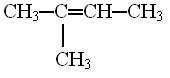 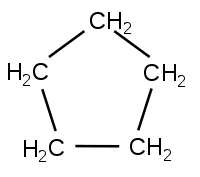 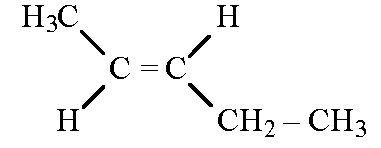 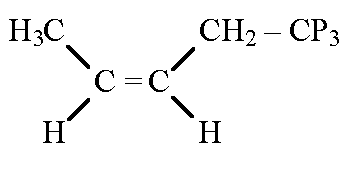 Ученики выполняют задание, озвучивают с места ответ, обсуждают возможные ошибки.Постановка цели и задач урокаМотивация обучающихся,  вместе с ними определить цель урока; внимание на значимость темы.Мотивация учебной деятельности обучающихся:1.История открытия непредельных углеводородов. Заранее приготовлены сообщения об истории открытия этиленовых углеводородов.1669г: Немецкий учёный Иоганн Бехер, нагревая этиловый спирт с серной кислотой,  неизвестный  ранее газ , названный “газ Бехера”.1795г: Голландский химик И. Дейман пробно изучил  “газ Бехера”. Его состав: углерод и водород, при взаимодействии с хлором превращается в маслянистую жидкость-1,2 дихлорэтан. Так произошло название ОЛЕФИНЫ, что означает Маслородный.На экране появляются сообщения об истории открытия этиленовых углеводородов.Применение знаний и умений в новой ситуации2.Лабораторный опыт:3.Получение алкенов дегидрогалогенированием галогеноалканов4.Дегалогенирование дибромпроизводных алканов5.Получение алканов в промышленности6.Крекинг нефтепродуктов.7.Применение этилена и его производных.Получение этилена в лаборатории. Доказательство наличия этилена. Учащиеся работают в парах.Инструкция проведения лабораторного опыта:1 .В пробирку поместите 2мл концентрированной серной кислоты.2. Прилейте 1мл этилового спирта.3. Для равномерного кипения смеси при нагревании добавьте кусочек пемзы.4. Закройте пробирку пробкой с газоотводной трубкой и нижний конец трубки погрузите в пробирку с раствором перманганата калий и нагрейте, а затем в другую пробирку с бромной водой.Уравнение реакции дегидратации этанола: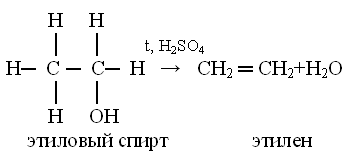 Для доказательства  наличия этилена полученный  газ пропускают через раствор перманганата калия, фиолетовый  раствор KMnO4,  обесцвечивается, при этом  образуется двухатомный спирт этиленгликоль.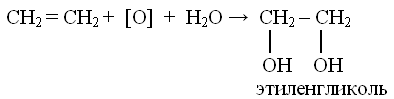 При пропускании  этилена через бромную воду красно-бурый бром быстро обесцвечивается.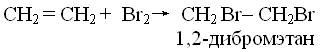 Уравнение реакции:           Br           │                                      спирт CH3─CH─CH2─CH3+NaOH    →CH3-CH=CH-CH3+NaBr+H2O2 бромбутан                                     бутен-2	Обратите внимание, что в результате этой реакции образуется бутен-2,а не бутен-1,что соответствует правилу Зайцева.             Уравнение реакции:              Br      Br                                                                                                                                     │       │    CH3 ─CH ─ CH─CH3 +Zn→CH3─CH=CH-CH3+ZnBr22,3 дибромбутан                     бутен-2Этилен и его гомологи получают в промышленности в результате реакции дегидрирования: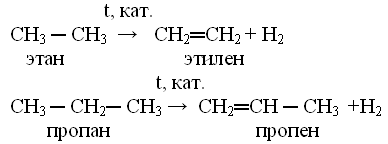 	Уравнение реакции:С16H34          →     C8H18 +    C8H16Гексадиен             Октан           ОктенВ процессе термического крекинга предельных углеводородов наряду с образованием алканов происходит образование алкенов.№3: Привести  примеры применения этилена и его производных. Учащиеся приводят примеры. Подводвести итог: этилен и его производные используют для ускорения созревания плодов(помидоров, груш, дынь, лимонов и т.д.)изготовление разовой посуды, синтетического каучука, антифризов, взрывчатых веществ, пластмасс, растворителей, пакетов, полиэтиленовой плёнки, получение горючего.На экране появляется инструкция проведения лабораторного опыта.На экране появляется уравнение реакции дегидратации этанола.На экране: уравнение реакцииНа экране уравнение реакцииНа экране реакция дегидрированияНа экране уравнение реакцииНа экране показать примеры применения этилена и его производных в жизниКонтроль усвоения, обсуждение допущенных ошибок и их коррекция.По материалу урока учащимся предлагается выполнить тест.  1.В гомологическом ряду алкенов нормального строения пятый по счёту гомолог называется:а) бутен;б) пентен;в) гексен;г) гептен.2.Укажити формулу бутена-2а) CH3-CH=CН-CH3;б) CH2= CH-CН2-CH3;в) СН2= СН-СН2-СН2-СН3;г) СН3-СН=СН-СН2-СН33. Пропен из пропилового спирта CH3-CH2-CH2-OH можно получить  в результате реакции:а) дегидрирования;б) дегидратации;в) гидратации.4.Качественные реакцией на непредельные углеводороды является:а) реакция горения;б) взаимодействие c водородом;в) реакция гидротации;г) обесцвечивание бромной воды.5.Этилен можно получить из этана в результате реакции:а) дегидрирования;б) дегидратации;в) гидрирования;г) гидратации.Учащиеся проводят самоконтроль и выставляют оценки.На экране вопросы теста На экране учитель показывает правильные ответыРефлексия (подведение итогов урока)1.Этиленовые углеводороды отличаются от предельных по составу, строению и свойствам.2.Экспериментальным путём установлено, что этилен химически активен.3.Изучены способы получения этилена и его гомологов.4.Применение этена и его производных.Рефлексия.    В завершении  выразите свое впечатление об уроке.  
Если вы хорошо себя чувствовали на уроке, у вас все получилось, то  поднимите обе руки.
Если вы испытывали затруднения, волнение, то одну руку. Спасибо за урок! Урок окончен.Информация о домашнем задании§12 вопросы 1-4 страница 98.На экране домашнее задание